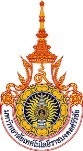 หนังสือรับรองการใช้ประโยชน์ผลงานหรือการปฏิบัติงานสหกิจศึกษานักศึกษาสหกิจศึกษา  มหาวิทยาลัยเทคโนโลยีราชมงคลศรีวิชัย สงขลาข้าพเจ้า (นาย/นาง/นางสาว) ....................................................ตำแหน่ง…….................................................................ชื่อหน่วยงาน...........................................................................	สถานที่ตั้งที่อยู่เลขที่............ ถนน..................................แขวง/ตำบล.................................................เขต/อำเภอ..............................................จังหวัด.........................................รหัสไปรษณีย์......................โทรศัพท์……...........................โทรสาร...............................มือถือ...................................E-mail   address................................................................................................................................................................ขอรับรองว่าผลงาน/การปฏิบัติงานสหกิจศึกษาของ (นาย/นาง/นางสาว) ........................................................ สังกัดสาขาวิชา.........................................................  คณะศิลปศาสตร์ มหาวิทยาลัยเทคโนโลยีราชมงคลศรีวิชัย สงขลา  เป็นประโยชน์ต่อองค์กร/หน่วยงาน/กลุ่ม  ของข้าพเจ้า ทางด้านต่อไปนี้ (สามารถเลือกได้มากกว่า 1 ข้อ)   การปฏิบัติงานของนักศึกษา ทำให้พนักงานประจำมีเวลาในการพัฒนางานส่วนอื่นที่เกี่ยวข้องอันก่อให้เกิด       ประโยชน์โดยรวมต่อบริษัท  ผลงานของนักศึกษามีประโยชน์ และบริษัทได้นำผลงานไปใช้จริงในการปฏิบัติงาน  ผลงานของนักศึกษาสามารถเพิ่มประสิทธิภาพในการปฏิบัติงานของส่วนงานได้มากขึ้น  ผลงานของนักศึกษาเป็นที่ยอมรับและบริษัทนำผลงานไปใช้ได้จริงในเชิงธุรกิจ    		ลงลายมือชื่อ .....................................................                    	    (........................................................)                                                                       	     		ตำแหน่ง ...............................................................                                                                      		                             วันที่ ............/......................./............... 